Secteur des sciences économiques et sociales
Réflexion autour des essentiels dans le 3e degré TQ, option « Technicien en comptabilité » Ce document a pour objectif de fournir aux enseignants des informations relatives à l’organisation de l’année scolaire 2021-2022 dans l’enseignement qualifiant du secteur des sciences économiques et sociales. L’ensemble de ces informations doit être adapté en fonction de la réalité de chaque classe.Vu le contexte de ces deux dernières années, il nous parait important de réaliser, avant tout nouvel apprentissage, une évaluation purement diagnostique des acquis des élèves (leurs points forts, leurs points plus faibles, …) et de cibler ceux qui sont nécessaires pour l’apprentissage de nouveaux savoirs. Les observations participeront à la mise en place éventuel d’un apprentissage différencié.Une évaluation diagnostique n’est pas nécessairement une évaluation « traditionnelle ». Elle peut prendre la forme d’une observation des élèves face à un exercice, un questionnaire (sur papier ou en ligne), une grille d’observation, une autoévaluation, un échange avec eux sur leurs connaissances et leur façon d’apprendre…Cela permet aux enseignants de cibler les élèves pour lesquels une remédiation est nécessaire et ceux à qui on peut proposer des activités de dépassement.La différenciation à mettre en place suite à l’évaluation diagnostique peut porter sur différents axes comme le montre le schéma suivant.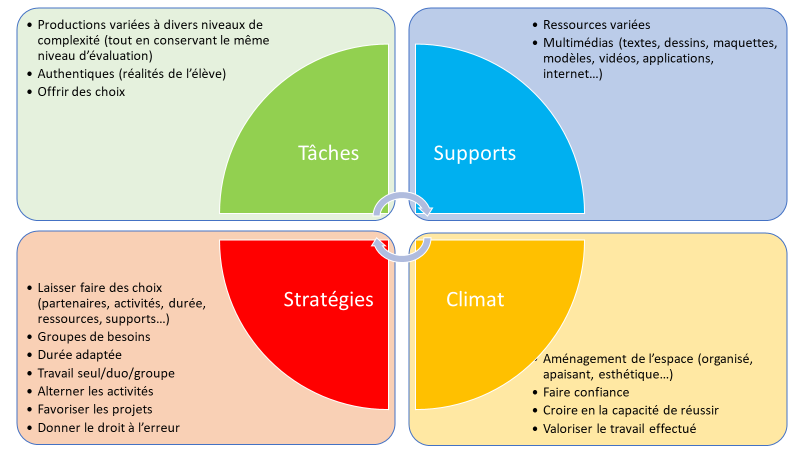 À la suite du diagnostic, l’enseignant planifie les apprentissages, les remédiations, les évaluations à valeur sommative et certificative (uniquement pour les essentiels). Des évaluations à valeur formative (pour l’ensemble des attendus du programme) sont réalisées toute l’année.Le document d’intentions pédagogiques (DIP) tient compte de cette planification.Il est conseillé à l’enseignant de repenser les espaces d’apprentissage et de continuer à utiliser le numérique qui reste une composante non négligeable du processus d’apprentissage.Les tableaux qui suivent ont pour objectif de mettre en évidence, dans les différents cours de l’OBG de 5e et 6e années, les essentiels à maitriser par des élèves de l’option. Dans le cadre de cette mise en évidence des éléments à prioriser, il est important d’insister sur le fait qu’un savoir ne doit pas être enseigné cette année parce qu’il était au programme de l’année précédente, mais parce que sa maîtrise est indispensable à l’appropriation d’un nouveau savoir. Pour le 3e degré TQ (5e et 6e années), nous avons fait le choix de travailler ces essentiels sur base du découpage du métier en EAC et des activités proposées dans le cadre de ce découpage (schéma de passation).Pour toute question complémentaire, n’hésitez pas à nous contacter :jeanmarie.bauduin@segec.becatherine.libert@segec.begenevieve.perrad@segec.beVous trouverez également de nombreuses informations et ressources sur notre site à l’adresse : https://ses.fesec.be/EAC 1 : Gérer les documents administratifs et comptables et comptabiliser les opérations commerciales courantes liées au commerce intérieur et les opérations financières qui s’y rapportent (employé administratif et comptable), notamment à l’aide d’un logiciel comptableTrier et vérifier les documents à l'entrée et les numéroterVentiler les documents dans les servicesContrôler les documents à l'entrée (mentions légales - TVA - calculs corrects)Identifier la nature des documents à l'entréeEnregistrer les montants exacts dans les comptes adéquats (factures belges)Classer les documents à l'entréeEtablir une facture Tenir le journal des recettes (ventes comptoir)Calculer le montant de TVA et le montant hors TVA sur base du montant TVA compriseIdentifier la nature des documents à la sortieEnregistrer les montants exacts dans les comptes adéquats (factures belges)Classer les documents à la sortieEtablir et/ou éditer les documents de TVA au niveau belgeVérifier la concordance entre les comptes TVA et la déclaration TVALe paiementVérifier les documents de paiementEtablir les documents relatifs aux opérations de paiement en respectant les règles d'usageRéceptionner et classer les extraits de compte correspondant aux opérations effectuéesVérifier les montants à partir des justificatifsEnregistrer les montants exacts dans les comptes adéquats (factures belges)EAC 2 : Réaliser les opérations comptables d’une entreprise d’import-export liées à la dernière période de l’exercice (Aide-comptable), notamment à l’aide d’un logiciel comptableEnregistrer les montants exacts dans les comptes adéquats en tenant compte des règles de TVA intra-communautaire et autoliquidationEnregistrer les montants exacts dans les comptes adéquats Etablir et/ou éditer les documents de TVA (y compris relevés intra-communautaires)Vérifier la concordance entre les comptes TVA et la déclaration TVAAnalyser les documents d'OD et son éventuel impact comptableTrier et vérifier les documents OD, les numéroter et les classerVentiler les documents OD dans les servicesVérifier les notes de frais et déclarer les prestations du personnel au secrétariat socialEnregistrer les OD courantes et les justifierEncoder à l'aide du logiciel les documents dans les différents journauxVérifier que tous les documents sont enregistrésEditer les documentsClasser les documents